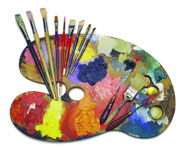 4. oktober 2020 Nyhedsbrev oktober 2020.Generalforsamling Der var indkaldt til ordinær generalforsamling tirsdag den 25. august 2020 kl. 1900 i Resen Sognegård, Kirkevej 25B, 7800 Skive, hvor 20 medlemmer var mødt op.Læs referatet på hjemmesiden under ”Opslag”.Undervisningsforløb på AOF.Startede torsdag den 10. september 2020.Det er nu lykkedes i samarbejde med AOF, at få lavet et forløb over 10 gange med 10 deltagere og gennemføres torsdage i tidsrummet kl. 0900 – 1500. Underviser er Poul Erik Nielsen, Vestsalling med start fra torsdag den 10. september 2020. Pris kr. 2.100. Der er 7 undervisningsdage tilbage, så har du fået tid eller lyst, så kontakt AOF eller kig op på AOF på torsdag den 8. oktober 2020.Udflugt til HEART Herning Museum of Contemporary Art og Skulpturparken.Torsdag den 1. oktober 2020, kl. 12-18.Vi mødtes ved P-pladsen ved Børnenes Paradis og 12 medlemmer var mødt op i skyggen af Covid-19 krisen.Kl. ca. 15 drak vi eftermiddagskaffe i Caféen på Museet for herefter at tage en tur rundt i Birk, den hvide by. Den rummer ud over flere museer og udstillinger, installationer og De Geometriske Haver også Skulpturparken.Et spændende besøg, hvor vi fik en god indføring i såvel Allan Ottes fabelagtige univers men også et kik ind i Damgaards samling. På turen hjem lagde vi turen forbi familiens private hjem, hvor en statue af den ”væltede” Lenin prydede indkørslen. 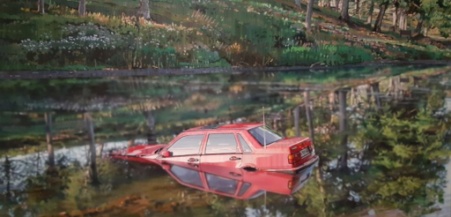 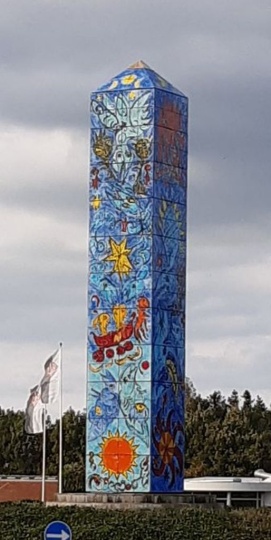 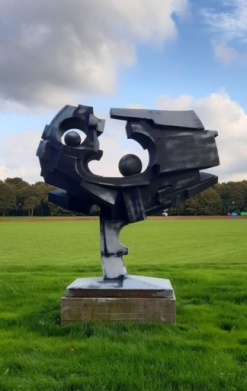 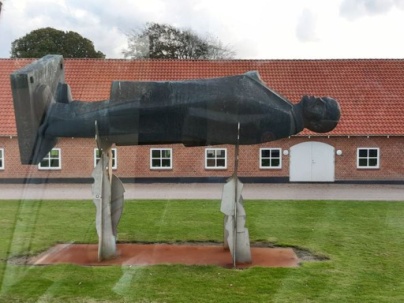 - 2 -Maleraftener.Vi fortsætter vore maleraftener på AOF, torsdage kl. 1900-2200.Torsdag den 8. oktober – Marianne åbner og sørger for et lille indlæg.Torsdag den 19. november – Hanne åbner og sørger for et lille indlæg.Torsdag den 10. december – Lilli åbner og sørger for et lille indlæg.        5.  Kør selv tur til BizzArt i Rødding.                Mandag den 2. november 2020 kl. 1830.               Vi kører til Galleri Bizzart, Borgergade 18, Rødding, 7860 Spøttrup fra P-pladsen ved Børnenes                Paradis eller du kan møde direkte på adressen i Rødding.                Tilmelding aht. kaffe og brød til                Formanden, Lisbeth Luckow på luckow13@gmail.com.               Husk at skrive om du møder ved Børnenes Paradis eller direkte i Rødding.        6.   Sidste nyt.                Kunst for Alle fortsætter i 2021 under ledelse af Lions, Skive.                Ophængning fredag den 22. januar med efterfølgende udstilling lørdag – søndag den 23-24.                 januar 2021.                Vi vil igen forsøge at lave en samlet udstilling for Fokus medlemmer, nærmere tilgår.Husk at kigge ind på hjemmesiden www.kunstnergruppen-fokus.dk – her finder du sidste nyt.Hvis du søger efter siden, så start med Kunstnergruppen – så kommer der et antal muligheder og du kan så vælge vores side. God efterårsferie, god malelyst og vel mødt til de kommende aktiviteter.Preben SlohtSekretærTlf.: +45 2395 2370Mail: preben.sloht@gmail.com